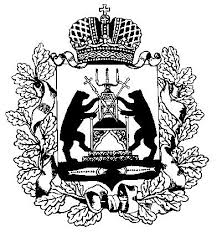 Российская ФедерацияНовгородская областьАдминистрация СОЛЕЦКОГО муниципального округаПОСТАНОВЛЕНИЕот 18.03.2021 № 398г. СольцыО внесении изменения в Перечень получателей субсидий, предоставляемых из бюджета муниципального округамуниципальным бюджетным и автономным учреждениям, в соответствии со вторым абзацем пункта 1 статьи 78.1 Бюджетного кодекса Российской Федерации на 2021 годВ соответствии со вторым абзацем пункта 1 статьи 78.1 Бюджетного кодекса Российской Федерации, постановлением Администрации муниципального округа от 10.03.2021 № 366 «О предоставлении целевой субсидии», в целях присвоения аналитических кодов для учета операций с целевыми субсидиями Администрация Солецкого муниципального округа ПОСТАНОВЛЯЕТ:1. Внести изменение в Перечень получателей субсидий, предоставляемых из бюджета муниципального округа муниципальным  бюджетным и автономным учреждениям, в соответствии со вторым абзацем пункта 1 статьи 78.1 Бюджетного кодекса Российской Федерации на 2021 год, утвержденный постановлением Администрации муниципального округа от 17.02.2021 № 261, дополнив строкой  4 в редакции:«»  														                                                                                                                  ».2. Разместить настоящее постановление на официальном сайте Администрации Солецкого муниципального округа в информационно – телекоммуникационной сети «Интернет». Заместитель Главы администрации Т.А. Миронычева№№ п/пНаименование получателя целевой субсидииКод целевой суб-сидииНаименование целевой субсидии Объем целевой субсидии( руб.коп.)4.Муниципальное бюджетное учреждение «Солецкое городское хозяйство»004Субсидия на покрытие убытков организации, оказывающей банные услуги населению по тарифам, не обеспечивающим возмещение затрат (фиксированным тарифам)500 000,00